Putování po řece Rokytné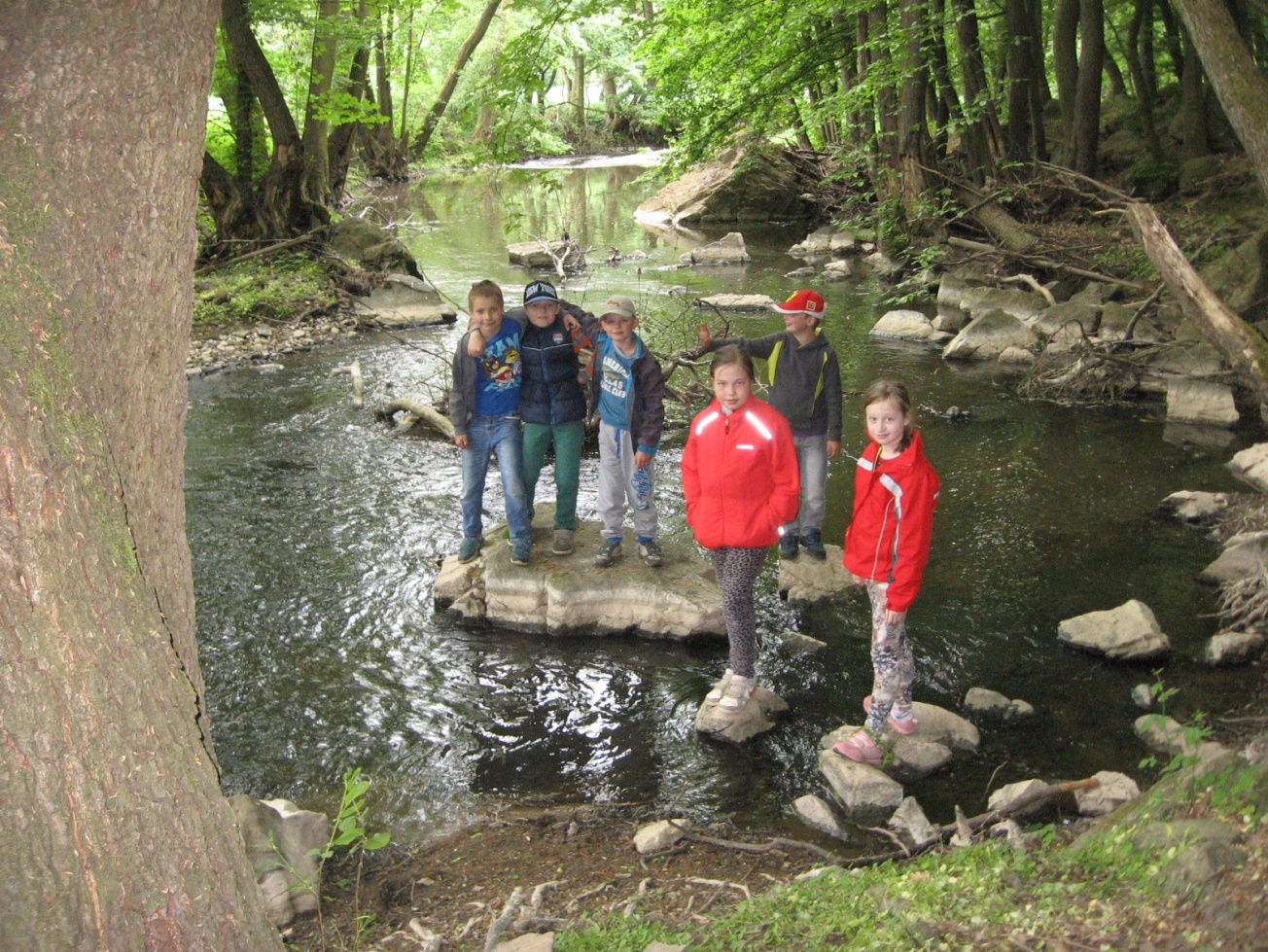 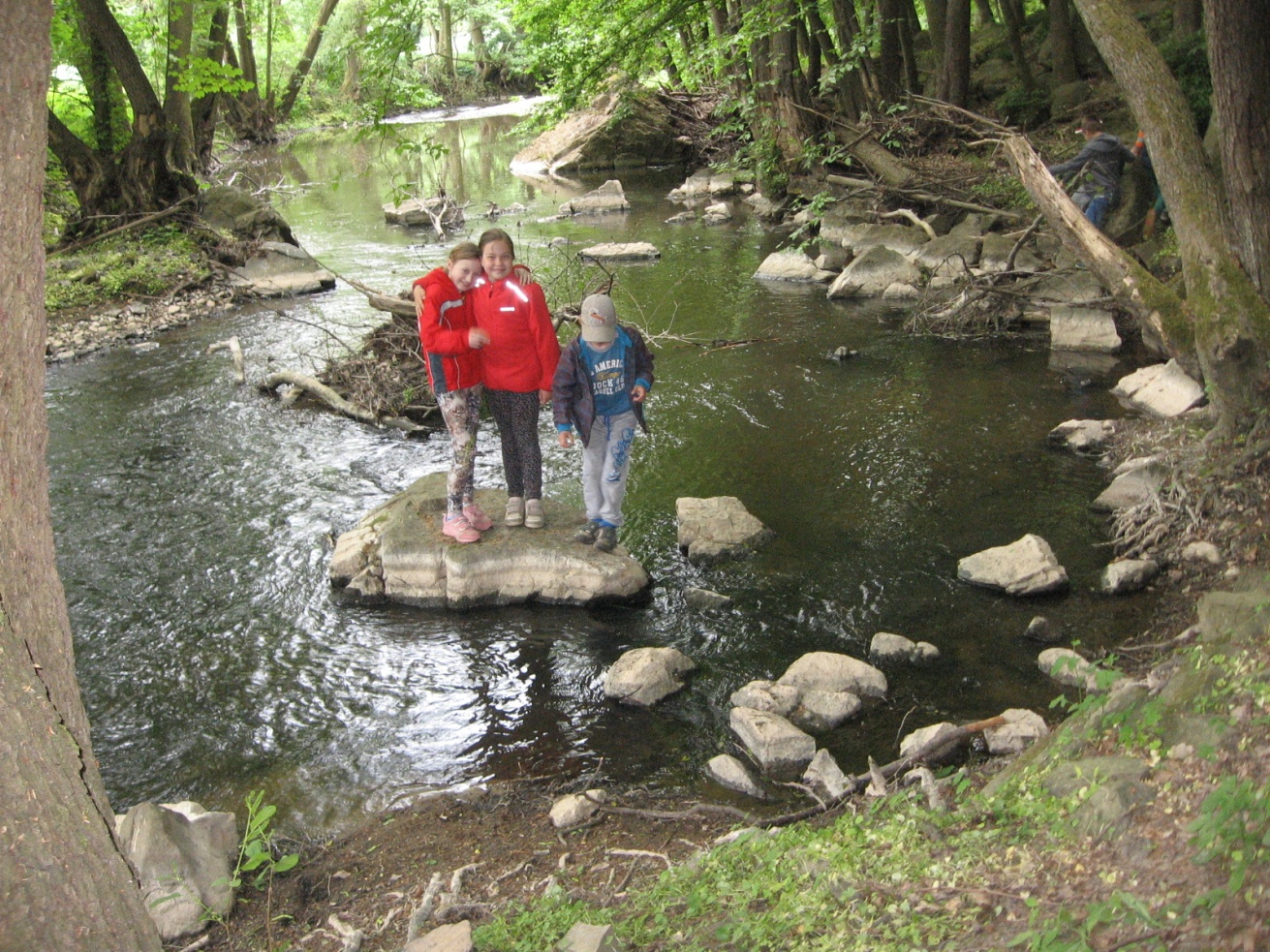 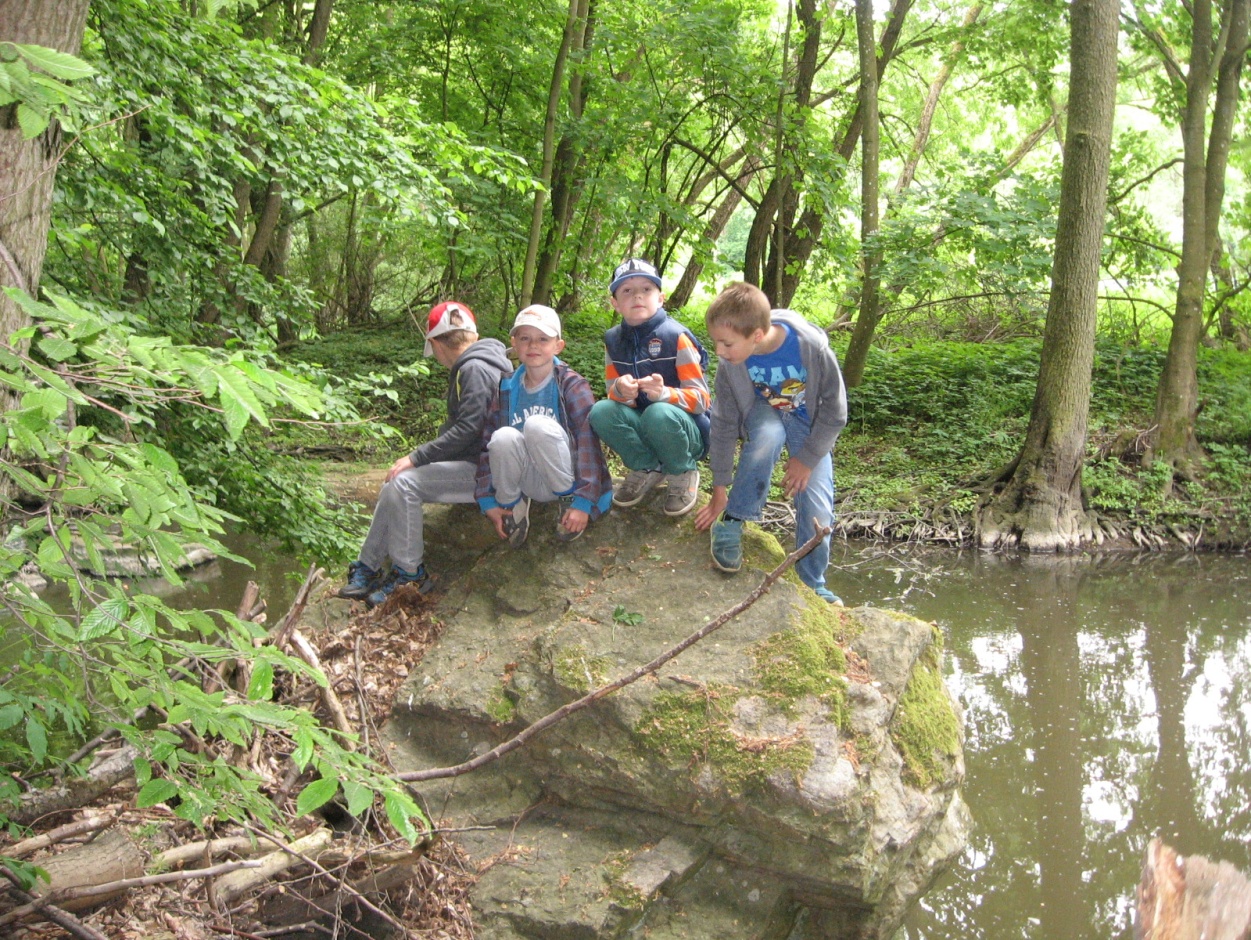 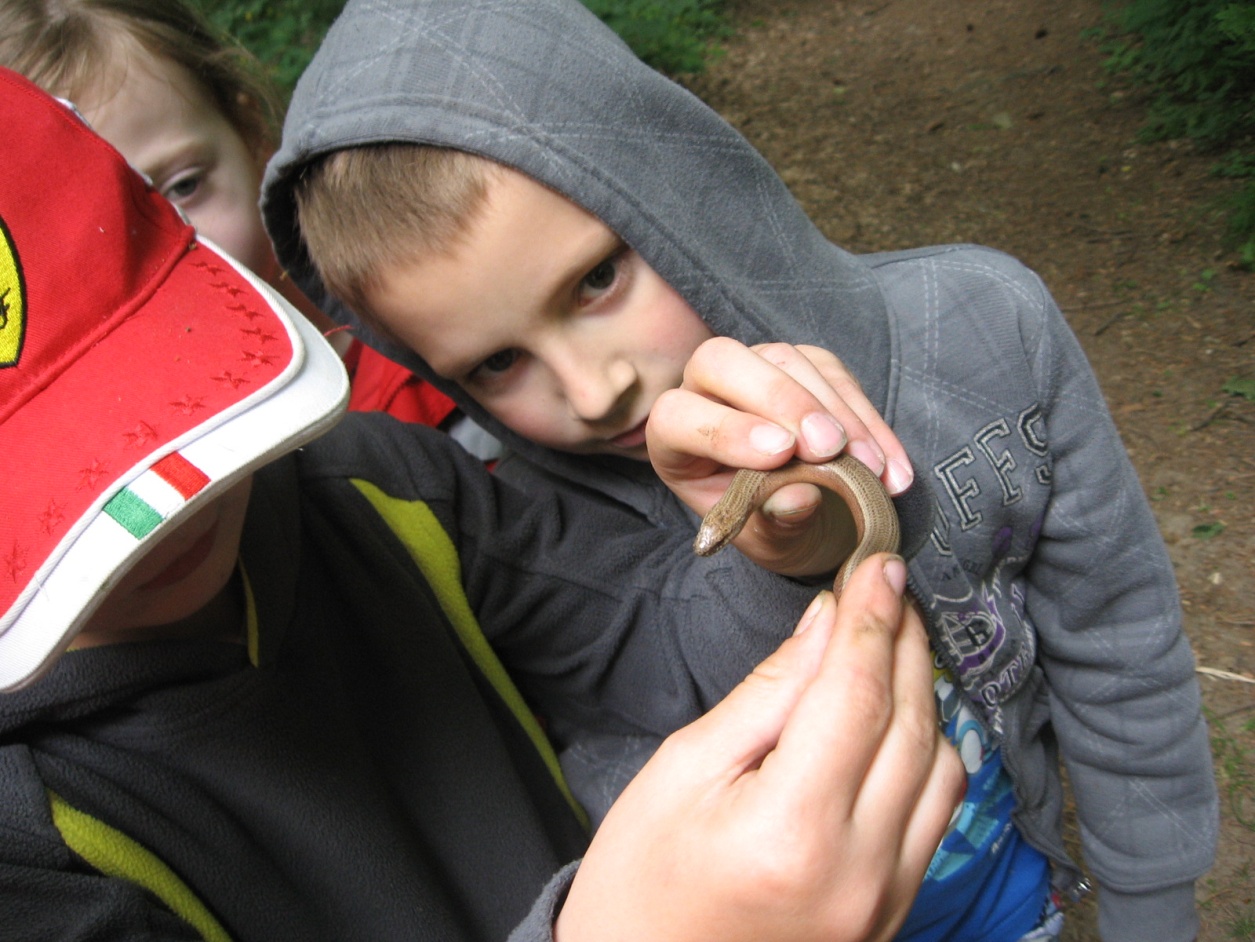 Poznávali jsme krásu  řeky Rokytné.